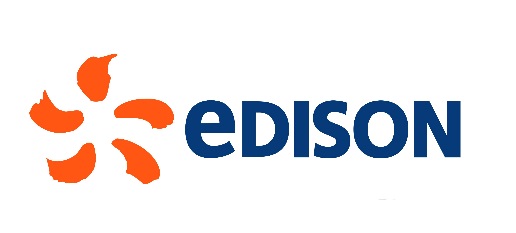 Bando per Progetti di Tesi Milano, 5 dicembre 2019Edison, la più antica società europea nel settore dell’energia e tra le principali società energetiche in Italia e in Europa,offrel’opportunità di realizzare quattro Progetti di Tesi di Laurea Magistrale in memoria dell’Ing. Lodovico Priori.
Il premio è destinato agli studenti iscritti al secondo anno di uno dei seguenti Corsi di Laurea Magistrale e di una delle seguenti Università:Ingegneria (Energetica, Elettrica, Gestionale, Matematica, Chimica, Meccanica, Fisica e Informatica); Informatica; Economia; Data SciencePolitecnico di Milano, di Torino e di Bari; Università degli Studi di Milano Bicocca, Università degli Studi di Milano, di Pavia, di Padova e di Torino; 
Requisiti richiesti per la partecipazione al bando di concorsoIl premio è riservato a studenti meritevoli (media pari o superiore 27/30) che siano iscritti al secondo anno dei sopracitati corsi di laurea magistrali risultando “in regola” e con meno 4 esami al termine del percorso di studi.
Ai candidati è richiesto, inoltre, il possesso dei seguenti requisiti: 
- non essere assegnatari di borsa di studio regionale o di altre borse e premi erogati a qualsiasi titolo da altri Enti pubblici o privati per l’a.s. 2019/20;
- non aver condanne penali o non aver procedimenti penali in corso o non aver ricevuto in precedenza sanzioni a seguito di presentazione di dichiarazioni mendaci finalizzate al conseguimento di benefici per il diritto allo studio.Modalità e termini di presentazione della domanda di partecipazioneTutti gli studenti interessati potranno partecipare alla giornata di presentazione dei quattro Progetti di Tesi di Laurea Magistrale in occasione dell’evento “Edison per i giovani…con la stoffa” previsto il 5 dicembre 2019 presso la sala azionisti del Palazzo Edison (Foro Buonaparte, 31 – Milano 20121) dalle ore 14.30 (iscrizione tramite link: https://www.eventbrite.co.uk/e/edison-per-i-giovanicon-la-stoffa-tickets-83656860923).Per partecipare al bando gli studenti interessati dovranno inviare per posta elettronica (oggetto: Progetti di Tesi di Laurea Magistrale Priori 2019) la propria candidatura (allegando il CV, il modulo sottostante e il nominativo del docente di riferimento con cui sviluppare la tesi) entro e non oltre il 31/01/2020, al seguente indirizzo mail talentacquisition@edison.itDomande con documentazione incompleta o pervenute in data successiva non saranno prese in considerazione. Le domande saranno esaminate da una Commissione esaminatrice che valuterà le informazioni ricevute e provvederà a selezionare gli studenti entro non oltre il 28/02/2020. Il giudizio della commissione sarà da ritenersi insindacabile.Il bando e la domanda di partecipazione sono disponibili sul sito: www.edison.it 
Procedura di assegnazione del premioIl premio sarà assegnato da una Commissione giudicatrice nominata da Edison S.p.a e composta da due rappresentante della Società Edison S.p.a. e un esponente della famiglia Priori. I candidati vincitori riceveranno comunicazione a mezzo di posta elettronica, all’indirizzo personale indicato sul CV, del conferimento del premio e della data della cerimonia di consegna.Ammontare del premio e modalità di erogazioneL’importo di ciascun premio è del valore di 2.500,00 Euro e sarà corrisposto dalla Società Edison Spa. Da inviare a: talentacquisition@edison.itOggetto: Domanda di ammissione alla selezione per Progetti di Tesi di Laurea Magistrale per Tesi in Memoria dell’ing. Prioriil/la sottoscritto/a ………………………………………………………………………………….nato/a …………………………………… il ……………………………….n. matricola ………………….. tel/cell …………………………………..Università/Politecnico di provenienza ……………………………………..indirizzo e-mail…………………………………………………………iscritto al …anno di corso di Laurea Magistrale in ………………………..chiededi poter partecipare alla selezione per Progetti di Tesi di Laurea MagistraleSotto la propria responsabilità, pena l’esclusione dal corso, dichiara:1) di essere iscritto al …. Anno di corso di laurea Magistrale in ………………………………..; 2) di aver conseguito n……../120 crediti formativi alla data di presentazione della presente domanda;3) di aver conseguito la seguente votazione media ……./30 negli esami di profitto.Indicare il progetto di tesi di interesseIndicare il nominativo del docente disponibile a seguire la tesi di laurea.Si allega:- Curriculum vitaeluogo, data …………………………………… Firma…………………………..